ماده 1-  طرفین قرارداد :اين قرارداد در تاريخ ......................... فی مابين ...................................... به نشاني : تهران- دانشگاه علوم پزشکی تهران / دانشکده سازی و به نمايندگي آقای ......................كه  از اين پس در اين قرارداد اختصاراً کارفرما ناميده مي شود و .................................. به نمایندگی آقای ........................ به عنوان .......................... به آدرس:..............................................  به شماره ............................با شماره ثبت................ كه از اين پس در اين قرارداد .................... ناميده مي شود به شرح ذيل منعقد مي شود. و طرفین ملزم و متعهد به اجرای مفاد آن گردیدند .ماده 2- این قرارداد براساس نامه شماره   16106/51/11/1400   مورخ 17/09/1400  مدیریت امور حقوقی اصلاح شده است.ماده 3-  موضوع قرارداد :خرید،طراحی، اجراء، بسترسازی، نصب و راه اندازی سیستم اعلان حریق ساختمان ........................، سیستم اعلان و اطفاء حریق اتاق سرور و انبار مواد شیمیایی ............................... مطابق مشخصات و شرایط فنی در پیوستهای قرارداد ، فرم ها و ضمائم اسناد مناقصه و با رعایت کلیه موارد اعلام شده در اسناد مناقصه که به تائید کارفرما رسیده است جزء لاینفک قرارداد می باشد. ماده 4-  محل اجرای تعهدات قرارداد :دانشگاه علوم پزشکی تهران ............................ماده 5 - مدت انجام قرارداد : مدت اجرای قرارداد از تاریخ عقد قرارداد به مدت..................... می باشد.  ارائه تاییدیه های مورد نیاز از سازمانهای مربوطه در طول مدت اجراء پروژه الزامی است. ماده 6 – مبلغ قرارداد:مبلغ كل قرارداد بدون احتساب مالیات بر ازرش افزوده ؛ .............................. ریال)  است كه پس از انجام تعهدات شرکت ، اخذ تاییدیه حسن انجام کار و کسر کسورات قانونی قابل پرداخت خواهد بود . تبصره 1 :  مالیات بر ارزش افزوده با ارائه گواهینامه معتبر قابل پرداخت است . (پرداخت مالیات بر ارزش افزوده منوط به نام نویسی پیمانکار درسامانه مالیاتی واخذ گواهی مربوطه می باشد و بدون ارائه گواهی ثبت نامه پرداخت مبلغی از این باب فاقد جواز قانونی می باشد) .تبصره 2 :  مبلغ کل قرارداد بابت خرید ، طراحی ، اجرا ، بسترسازی، نصب و راه اندازی سیستم اعلام و اطفاء حریق  اتاق ها  بوده و هزینه های مربوط به حمل و تحویل در دانشگاه علوم پزشکی تهران ......................................  رایگان می باشد .تبصره 3 : مبلغ قابل پرداخت از قرارداد فوق تا میزان تخصیص اعتبار مربوطه قابل پرداخت است  و در صورت عدم تامین اعتبار ، کارفرما می تواند قرارداد را لغو نماید . ماده 7 –  نحوه پرداخت :مبلغ موضوع قرارداد، با توجه به موارد ذیل و همچنین پس از تأیید نهایی کارهای انجام شده از سوی کارفرما دال بر صحت آن و اتمام تعهدات شرکت توسط کارفرما به شرکت پرداخت می گردد . تبصره 1 – پیش پرداخت: پس از امضاء و مبادله قرارداد در صورت توافق طرفین مبلغ ............................................................ ريال 
( ............................................. ریال) معادل 25 درصد مبلغ قرارداد به عنوان پيش پرداخت بر مبناي درخواست شرکت و در قبال ضمانت نامه بانکی معتبر و مورد پذیرش کارفرما قابل پرداخت خواهد بود. مبلغ مذکور به تناسب از پرداخت های بعدی کسر و مستهلک خواهد شد.تبصره 2– پرداختها به صورت مرحله ای و با پیشرفت کار و ارائه صورت وضعیت انجام کار توسط پیمانکار و تایید ناظر و دستورکارفرما قابل پرداخت است.  تبصره 3 – کلیه هزینه های مربوط به اخذ تاییدیه های سازمانهای ناظر و تایید کننده قرارداد از قبیل : طراحی کارشناس نظام مهندسی تهران، اخذ تاییدیه طراحی ، بازدید و اخذ تاییدیه اجرا برعهده پیمانکار می باشد .تبصره 4- از هر پرداختی به پیمانکار، کلیه کسورات قانونی کسر و به مراجع ذیربط پرداخت خواهد شد. تبصره 5 – چنانچه قسمت یا قسمتهایی از کارهای انجام شده دارای اشکال فنی و یا مطابق با مشخصات فنی اعلام شده از طرف کارفرما نباشد کارفرما مراتب را با ذکر مورد و اشکال آن کتباً به شرکت اطلاع داده تا پس از اصلاح، به کارفرما عودت گردد تا رفع اشکال فنی شود. تبصره 6 – از هر پرداخت 5% اجرای ماده 38 قانون تامین اجتماعی کسرو به انضمام آخرین پرداخت در حساب جداگانه نگهداری می شود عودت مبالغ مذکور به پیمانکار منوط به ارائه مفاصا حساب در دریافتی از سازمان تامین اجتماعی خواهد بود.ماده 8- تضمین انجام تعهدات  :1- پیمانکار به عنوان تضمین اجرای تعهدات خود به میزان 10% مبلغ کل قرارداد معادل مبلغ ................. ریال ( .......... ریال ) ضمانت نامه بانکی به شماره حساب .......... بانک ............. تسلیم نموده که بدون قید و شرط قابل تمدید در وجه  می باشد و کارفرما می تواند در صورت عدم انجام تعهدات پیمانکار به منظور جبران تمام یا قسمتی از خسارت وارده وجه ضمانت نامه را به نفع خود وصول نماید و ضمانت نامه مذکور پس از پایان مدت گارانتی در مقابل تحویل و رفع نواقص کارهای موضوع قرارداد قابل استرداد به پیمانکار می‌باشد . 2- کارفرما جهت حصول اطمینان از حسن انجام کار و نحوه عملکرد شرکت، از هر پرداخت به شرکت به میزان 10 درصد (ده درصد) به عنوان سپرده حسن انجام کار کسر و به عنوان سپرده نزد خود نگهداری می نماید. مبالغ کسر شده  پس از پایان قرارداد و تایید گزارش نهایی حسن انجام کار توسط کارفرما و ارائه مفاصا حساب بیمه تامین اجتماعی توسط پیمانکار در وجه شرکت مسترد می گردد. ماده 9-  كسورات قانوني و قراردادی :پرداخت هرگونه كسوراتي كه به اين قرارداد تعلق گيرد بر اساس طرح‌های غیرعمرانی محاسبه و به عهده و هزينه پیمانکار خواهد بود.ماده 10 –  تعهدات پیمانکار :1- پیمانکار متعهد می گردد ظرف یکماه  مفاد الزمات و نیازمندهای استانداردهای 18755 NSO و 2010 NFPA را بصورت کامل رعایت نماید. 2 - پیمانکار متعهد می گردد ظرف یکماه  مجوز طراحی و نصب سیستم را از شرکت سازنده ارائه نماید . 3- پیمانکار متعهد می گردد ظرف یکماه  کلیه قطعات دارای یک برند یا دارای تاییدیه سازگاری باشند . 4 - پیمانکار متعهد می گردد ظرف یکماه  که دارای نمایندگی انحصاری یا منطقه ای شرکت سازنده بوده و اصالت گواهی نمایندگی باید رسما مورد تایید سازنده باشد . 5 - پیمانکار متعهد می گردد ظرف یکماه  تاییدیه از سازمانهای نظارتی در خصوص طراحی و نصب سیستمها را ارائه نماید .  6 - پیمانکار متعهد می گردد ظرف یکماه  تاییدیه طراحی و اجرا از سازمانهای نظارتی را خذ نماید . 7 - پیمانکار متعهد می گردد ظرف یکماه  سیستم و قطعات را به مدت سه سال از تاریخ طراحی ، نصب و راه اندازی سیستم گارانتی بدون قید و شرط نماید .8- پیمانکار متعهد می گردد ظرف یکماه  تدابیر لازم جهت جلوگیری از آسیب به نیروی انسانی هنگام عملکرد سیستم را اتخاذ نماید . 9- پیمانکار متعهد می گردد ظرف یکماه  آژیر اعلام حریق و فعال کننده ی سیستم  را به یک سیستم تاخیر انداز مجهز نماید تا افراد بتوانند قبل از تخلیه مواد اطفائی ، محل را ترک نمایند . 10- پیمانکار متعهد می گردد نسبت به برگزاری دوره آموزشی سیستم های مربوطه برای حداقل 5 نفر از پرسنل هر اداره به میزان 10 ساعت به ازای هر نفر ( حضور کارگروه ناظرین) با ارائه گواهینامه اقدام نماید .  11- پیمانکار از شروع عملیات نصب در محل تا تحویل کارها فرد واجد صلاحیتی را به عنوان نماینده تام الاختیار خود به کارفرما معرفی می کند کار خود را شروع نماید و نماینده پیمانکار باید پاسخگویی و ایجاد هماهنگی های لازم  در انجام خدمات موضوع قرارداد و همواره ضمن مدیریت و سرپرستی کارها بر عملیات نصب کنترل و نظارت نماید در مواردی که فرد یاد شده نتواند در محل حضور داشته باشد . پیمانکار فرد واجد صلاحیت را به عنوان جایگزین وی معرفی می کند نماینده پیمانکار ممکن است در طول مدت قرارداد در صورت عدم رضایت کارفرما تعویض شود و شخصی دیگری جایگزین وی شود . 12- پیمانکار متعهد می گردد برابر طرح مصوب كليه مراحل انجام نصب سیستم موضوع قرارداد را در چارچوب جدول زمانبندي و طبق ضوابط و محلهای تعيين شده به پايان برساند و گزارش آن را به کارفرما ارائه كند. شرکت در اين گزارشات بايد ميزان كارهاي انجام شده ، موانع و مشكلات و راه حلهاي لازم را لحاظ كند. تبصره : تاييد گزارشات مذكور توسط نماينده کارفرما ملاك عمل براي پرداخت به پیمانکار خواهد بود . 13- پیمانکار متعهد می گردد نیروی انسانی مورد تایید کارفرماو امکانات و تجهیزات لازم را به میزان کافی جهت اجرای موضوع قرارداد به کار گیرد .  14- تغییر وضعیت حقوقی پیمانکار موثر در تعهدات موضوع قرارداد نمی باشد ولی پیمانکار متعهد است که حداکثر ظرف5 روز موضوع را کتباً و راساً به کار فرما اعلام نماید.  15- در صورت فسخ ، لغو یا اتمام قرارداد تسویه حساب قانونی کـارکنان پیمانکار به عهده وی می باشد.16-  پیمانکارمتعهد می گردد آموزش تخصصی و حرفه ای لازم را به کارکنان خود ارائه نماید .17- ضمانت حسن رفتار و اخلاق و رعایت پوشش مناسب اسلامی و اداری کارکنان پیمانکار و کیفیت انجام کار آنان طبق ضوابط و مقررات کارفرما به عهده پیمانکار است و پیمانکار در مقابل کارفرما پاسخگوست . 18-کلیه نیروهایی پیمانکار مرتبط با موضوع قرارداد می بایست به تایید حفاظت اطلاعات و فناوری اطلاعات دانشگاه علوم پزشکی تهران / ......................................  برسند.19-نسخه ای از قرارداد پیمانکار با کارکنان مرتبط در این پروژه به کارفرما تحویل گردد .20-کارکنان پیمانکار حق استفاده از موبایل ، میکروفیلم و ... در محل کار را ندارند .21- پیمانکار کلیه موضوعات و اطلاعات و مستندات مرتبط با قرارداد را محرمانه تلقی کرده و موظف به رعایت نظام های جاری و حفظ اسرار کارفرما و رعایت نکات ایمنی می باشد. در صورت وقوع هر گونه تخلف از جانب پیمانکار و کارکنان ، کارفرما علاوه بر پیگیری از طریق مراجع ذیصلاح قانونی حق فسخ قرارداد و مطالبه خسارت به میزان مورد ادعای خود را دارد.22- در صورت تأخير انجام موضوع قرارداد کارفرما طبق مفاد قرارداد مي تواند به ازاء هر روز تأخير 5/. % (پنج دهم درصد) مبلغ قرارداد را به عنوان جريمه تأخير از محل صورت حساب هاي پیمانکار و يا مبلغ تضمين انجام تعهدات قرارداد به نفع خود كسرگردد و ضبط ضمانت نامه لازم الاجراء می باشد.23- پیمانکار موظف است موضوع قرارداد را طبق درخواست کارفرما و شرایط قید شده در اسناد مناقصه انجام دهد در غیر این صورت کارفرما می تواند قرارداد را به صورت یک طرفه فسخ و خسارتهای حاصله را جهت پرداخت توسط پیمانکار اعلام نماید.24- در صورت عدم اجرای تعهدات کار توسط پیمانکار، کارفرما میتواند پس از ابلاغ سه نامه اخطار به پیمانکار، بطور یکطرفه پیمان را فسخ و سپرده حسن اجرای کار و تضمین انجام تعهدات وی را به نفع دولت ضبط نماید25-  پیمانکار موظف است کلیه نقشه های مهندسی ، طراحی ، تاییدیه ها از سازمان های نظارتی ، مدارک و اسناد مربوطه به قرارداد فوق را مهر و موم شده تحویل کارفرما نماید . 26- پیمانکار در هر حال مسئول حسن اجرای کار است.27- پیمانکار متعهد می گردد محصول تحویل داده شده را 15 سال پشتیبانی تامین قطعات و خدمات پس از فروش بدون قید وشرط نماید .28- پیمانکار متعهد می گردد هر گونه تغییر در مشخصات ، نوع و تعداد تجهیزات موضوع قرارداد را با هماهنگی کارفرما و با مجوز رسمی  و دریافت موافقت کتبی ایشان انجام دهد . 29- پيمانكار اقرار مي‌نمايد كه مشمول قانون منع مداخله كاركنان دولت در معاملات دولتي نمي‌باشد در صورت احراز خلاف آن علاوه بر ایجاد حق فسخ برای کارفرما جبران خسارت وارده به عهده پیمانکار می باشد و پیمانکار حق اعتراض نسبت به خسارت معین و نحوه وصول را از خود سلب می نماید.30- پيمانكار حق انتقال موضوع قرارداد را به غیر به صورت جزیی و کلی را از خود سلب می نماید و در صورت انتقال از اعتبار ساقط بوده و علاوه بر ایجاد حق فسخ برای کارفرما جبران خسارت ناشی از انتقال و فسخ با تشخیص و تائید کارفرما به عهده پیمانکار می باشد و پیمانکار حق اعتراض نسبت به خسارت معین و نحوه وصول را از خود سلب می نماید. 31- پیمانکارمتعهد می گردد آموزش تخصصی و حرفه ای لازم را به کارکنان خود جهت انجام کار ارائه نماید .32- پیمانکار کلیه موضوعات و اطلاعات و مستندات مرتبط با قرارداد را محرمانه تلقی کرده و موظف به رعایت نظام های جاری و حفظ اسرار کارفرما و رعایت نکات ایمنی می باشد. در صورت وقوع هر گونه تخلف از جانب پیمانکار و کارکنان طرف قرارداد ، کارفرما علاوه بر پیگیری از طریق مراجع ذیصلاح قانونی حق فسخ قرارداد و مطالبه خسارت به میزان مورد ادعای خود را دارد.33- در صورت تأخير انجام موضوع قرارداد کارفرما طبق مفاد قرارداد مي تواند به ازاء هر روز تأخير 5/. % (پنج دهم درصد) مبلغ قرارداد را به عنوان جريمه تأخير از محل صورت حساب هاي پیمانکار و يا مبلغ تضمين انجام تعهدات قرارداد به نفع خود كسر و چنانچه تاخير بيش از 30 (سی) روز طول بكشد سپرده حسن اجرای کار و تضمين انجام تعهدات را به نفع خود ضبط و قرارداد را فسخ نمايد.34- پیمانکار مسئول و جوابگوی کلیه تغییرات یا اصلاحاتی که به اشتباه در مطالعات و برآوردها به وجود آمده خواهد بود35-پیمانکار متعهد است به صورت ماهانه فایل تنظیم شده جهت ارائه به سازمان تامین اجتماعی را پس از تائید واحد مربوطه در سامانه نیروهای شرکتی به آدرس hrcompany.behdasht.gov.ir بارگذاری نموده و اطلاعات تکمیلی مورد نیاز را وارد نماید.36- پيمانكار باید كليه نيروهاي موضوع قرارداد را به منظور جبران خسارت جاني احتمالي تحت پوشش بيمه حوادث ناشی ازکار و بیمه  مسووليت مدني قرارداده قرارداده و لیست مربوطه را در اختیار کارفرما قرار دهد و كليه هزينه هاي مربوط به اخذ بيمه نامه‌هاي مذكور بر عهده پيمانكار خواهد بود و مي‌بايست توسط وي درمبلغ قرارداد لحاظ گردد . تاكيد مي ‌نمايد كارفرما در خصوص جبران خسارت اشاره شده از قبيل جاني و .... هيچگونه تعهدي ندارد.ماده 11- تعهدات کارفرما :1- كارفرما متعهد می گردد محل انجام پروژه را آماده نموده و هر اقدام دیگر جهت آماده نمودن بستر تجهیزات پیوست است انجام دهد و در زمان شروع کار تحویل پیمانکار دهد . در صورتیکه محل آماده نبوده سریعا" محل پروژه را آماده و تحویل نماید و این تاخیر به تاریخ قرارداد اضافه می گردد . پیمانکار هیچگونه مسئولیتی در قبال خسارتی که ناشی از عدم آماده بودن محل کار یا جابجایی های احتمالی لوازم اداری مانند: اسناد ، میز ، صندلی ، فایل ، کمد ، صندوق و غیره را به عهده نخواهد گرفت . 2- كارفرما متعهد می گردد با تشخیص خود و مکان مناسب جهت قرار گیری ابزارآلات در محل کارگاه واقع در هر پروژه به عنوان دفتر پیمانکار در اختیار پیمانکار قراردهد . 3- کارفرما ملزم به انجام تعهداتی قراردادی در قبال پیمانکار میباشد .4- پس از مبادله قرارداد و در صورت نیاز کارفرما ، نماينده يا نمايندگان خود را با تعيين حدود اختيارات به پیمانکار معرفي نماید. دستورها و مداركي كه به وسيله نماينده كارفرمادر محدوده اختيارات تفويض شده به وي به پیمانکار ابلاغ مي شود در حكم ابلاغ كارفرماست. بديهي است با تغيير نماينده كارفرما دستورهاي ابلاغ شده و يا مدارك امضاء شده به وسيله نماينده قبلي معتبر است.5- کارفرما پس از پایان کلیه مراحل موضوع قرارداد که بوسیله پیمانکار انجام شده را بررسي و نظرات اصلاحي خود را به وی اعلام 
می نمايد. 6- کارفرما متعهد می گردد مانع دستکاری سیستم توسط افراد غیر مجاز گردند و در غیر اینصورت سیستم های مربوط از درجه اعتبار گارنتی خارج می گردد . جهت رفع هرگونه شبهه در هنگام تحویل هر قسمت و انجام سربندی های انجام شده با حضور نماینده کارفرما از آن قسمت عکس تهیه شده که در دو نسخه تحویل پیمانکار و کارفرما خواهد گرفت . 7-  در صورتیکه پیمانکار نیاز به ادامه کار در ساعات غیر رسمی داشته باشد با تایید کارفرما ضمن همکاری و آزاد سازی فضاهای مورد نیاز ، لازم است یک نفر به عنوان ناظر و نگهبان در محل حضور داشته باشد . 8- نماینده کارفرما قبل از شروع کار و در یک جلسه توجیهی و عملی شرایط خاص کار در هر قسمت را به نماینده پیمانکار توضیح دهد . در غیر این صورت هیچگونه مسئولیتی از این ناحیه به عهده پیمانکار نخواهد بود .9-  نظارت بر اجرای تعهدات قانونی پیمانکار و کارکنان متبوع آن با ناظر قرارداد است . 10-در صورتی که کارفرما تشخیص دهد که پیمانکار ، کار موضوع قرارداد را به شخص ثالثی واگذار نموده و یا در نحوه انجام کار ، قصور ورزیده و یا به هر دلیلی از انجام موضوع قرارداد ، سرباز زند بایستی در جهت جلوگیری از تضییع حقوق کارفرما نسبت به فسخ قرارداد و اخذ خسارت (طبق مقررات مربوط) و جایگزینی شرکت دیگر طبق مقررات اقدام نماید و پيمانكار حق هیچ گونه اعتراضی ندارد 11- کارفرما می تواند تا حداکثر 25% حجم قرارداد را افزایش یا کاهش دهد که مبلغ قرارداد نیز به همان نسبت کاهش ویا افزایش خواهد یافت و پیمانکار در این خصوص حق اعتراضی نخواهد داشت. 12-  کارفرما می تواند در صورت ضرورت در جهت حسن اجرای این قرارداد و رعایت مقررات عمومی، شرایط اختصاصی را که صلاح می‌داند به این قرارداد الحاق نماید.ماده 12 - شرایط عمومی قرارداد :1-نیروی انسانی که پیمانکار در مقام اجرای این قرارداد، به کار می گمارد، کارکنان پیمانکار محسوب می شوند و هیچ گونه رابطه کاری و استخدامی با کارفرما این قرارداد ندارند و هرگونه پاسخگویی در این مورد با شرکت طرف قرارداد می باشد.2 - پیمانکار متعهد می گردد کلیه مقررات مربوط به قانون کار و تامین اجتماعی را درمورد کارکنان خود اجرا نماید و ماهیانه لیست پرداخت کارکنان خود را به کارفرما ارائه دهد .3- در صورت ایجاد خسارت و عدم اجرای تعهدات از سوی پیمانکار ، کارفرما می تواند به میزان خسارت وارد شده و یا درصدی از مبلغ قرارداد با تشخیص خود ، از محل مطالبات ، ضمانت نامه های بانکی و سپرده های شرکت پیمانکار ، اخذ خسارت نماید و پیمانکار حق اعتراض نخواهد داشت . 4-در روند اجراي طراحی ، ساخت ، خرید ، نصب و راه اندازی سیستم اعلام و اطفاء حریق  . ، هرگونه اطلاعيه اعم از دستور و ابلاغ انجام كار ، اعلام نظر ، و موارد مشابه تنها بايد بصورت كتبي توسط طرفين صورت پذيرد.ماده 13- تحویل موقت :1 –پس از آنکه پیمانکار تعهدات مربوط به موضوع قرارداد را انجام داد می تواند از طریق دستگاه نظارت تقاضای تحویل موقت نموده و نماینده خود را برای شرکت در جلسه تحویل موقت معرفی کند . دستگاه نظارت مراتب را مورد رسیدگی قرارداده و در صورت تایید تاریخ تشکلیل جلسه تحویل موقت را کتبا" به پیمانکار ابلاغ می نماید . زمان اعلام کتبی پیمانکار جهت آمادگی تحویل موقت تا بر گزاری جلسه حداکثر 5 روز کاری می باشد . 2 –آزمایشهای مربوط به راه اندازی تجهیزات موضوع قرار داد در جلسه تحویل موقت انجام و نتایج آن در صورت مجلس تحویل موقت قید می گردد و چنانچه معایب و نقایص مشاهده نشود انجام تحویل موقت در صورت مجلس قید می شود و در غیر این صورت در صورت مجلس تحویل موقت فهرستی از نقایص و معایب کارها و آزمایش های که نتیجه آن بعدا" معلوم می گردد و به منظور رفع نواقص و معایب مهلتی برای پیمانکار معین خواهد شد .3- بدیهی است پس از رفع نقایص و معایب در مدت مقرر جلسه تحویل موقت مجددا" تشکیل و بشرح مذکور نسبت به تحویل موقت اقدام خواهد شد . به محض انجام تحویل موقت کارفرما نسبت به صدور گواهی تحویل موقت اقدام خواهد نمود . 4- چنانچه به تشخیص کارفرما نقایص و معایب فوق جزئی بوده و خللی را در راه اندازی تجهیزات موضوع قرار داد ایجاد ننماید ، کارفرما گواهی تحویل موقت را صادر ولی پیمانکار متعهد خواهد  بود که نواقص و معایب فوق را در خلال دوره تضمین رفع نماید . ماده 14- تحویل قطعی:در پایان دوره تضمین (دوره تضمین برابر با 12 ماه است) قرارداد به تقاضای پیمانکار تاریخ جلسه تحویل قطعی توسط دستگاه نظارت تعیین و کتبا به پیمانکار ابلاغ می گردد و در جلسه تحویل قطعی نحوه کار تجهیزات موضوع قرارداد و کیفیت آن کنترل خواهد گردید و هر گاه عیب و نقصی که ناشی از عملکرد پیمانکار باشد ، مشاهده نشود تحویل قطعی صورت خواهد گرفت و بلافاصله صورت مجلس مربوطه تنظیم و امضاء خواهد گردید . به محض انجام تحویل قطعی کارفرما نسبت به صدور گواهی تحویل قطعی اقدام خواهد نمود . در این مرحله هر گونه تضمین در نزد کارفرما آزاد خواهد گردید . تبصره : کارفرما در صورت تمایل می تواند پس از این تاریخ طی یک قرار داد دیگر تامین و نگهداری سیستم را به پیمانکار ارجاع دهد . ماده 15- حوادث قهری و غیر مترقبه ( فورس ماژور ) :در صورت بروز هرگونه وضعیت فوق العاده ای که با تشخیص کارفرما در قالب فورس ماژور قابل تعریف باشد و قرارداد به مدت 2 ماه به حالت تعلیق در می آید و تعلیق مجدد قرارداد صرفاً برای یک بار و به همان مدت توسط کارفرما امکان پذیر خواهد بود و با رفع وضعیت فوق العاده، مدت تعلیق به مدت قرارداد اضافه خواهد شد و طرفین متعهد به انجام تعهدات مقرردر قرارداد می باشند و در صورت تداوم وضعیت فوق العاده قراردادمنفسخ و انجام تعهدات تا زمان تعلیق به عهده طرفین قرارداد خواهد بود.ماده 16- حل اختلاف :در صورت بروز هر گونه ابهام و اختلاف در ارتباط با موضوع قرارداد وانجام وظايف محوله به هر نحوي، چنانچه طرفين نتوانند آنرا از طريق مسالمت‌آميز حل و فصل نمايند، دراين صورت موضوع اختلاف به كميسيون ماده 94 آئين نامه مالي و معاملاتي دانشگاه به عنوان حكم مشترك و مرضي‌الطرفين ارجاع و رأي صادره از كميسيون حل اختلاف كه صلحاٌ صادر مي‌شود قطعي ونسبت به طرفين لازم‌الاجرا خواهدبود ورأي مذكور از طريق كميسيون حضوراً به نشاني طرفين كه در اين قرارداد درج گرديده است .ماده 17- موارد فسخ و خاتمه قرارداد :1- در موارد زیر کارفرما حق فسخ قرارداد را براساس تصمیم کمیسیون ماده 94 آئین نامه مالی و معاملاتی دانشگاه دارد:1-چنانچه پیمانکار بخشی یا کل تعهدات خود را در زمان تعیین شده در قرارداد و یا مدت تمدید شده اجرا ننماید.2- در صورت انتقال قرارداد به غیر3- در صورت عدم انطباق خدمات با مندرجات و مشخصات قراردادی4- در صورتی که ثابت شود پیمانکار صلاحیت و توانایی اجرای موضوع قرارداد را نداشته است.در صورت فسخ قرارداد کارفرما میتواند خسارات وارده به خود را از محل تضمینات و مطالبات پیمانکار وصول نماید.تبصره: تشخیص کارفرما در خصوص وقوع خسارت و میزان آن قطعی است.ماده 18- امضاء طرفين قرارداد:اين قرارداد در 18 ماده، در سه نسخه جهت ارائه به مراجع ذیصلاح تهيه و تنظيم شده که همگی حکم واحد را دارا می‌باشد و پس از امضاي طرفين قرارداد لازم‌الاجرا خواهد بود .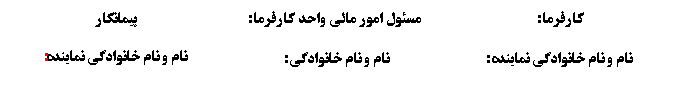 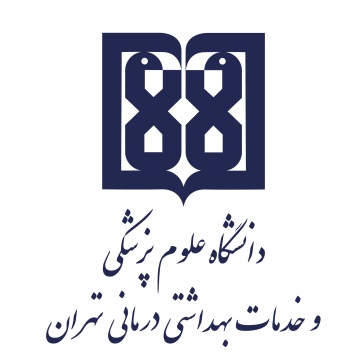 دانشگاه علوم پزشکی تهران((خرید ،طراحی، اجراء، بسترسازی، نصب و راه اندازی سیستم اعلان حریق ساختمان......................))